A New Kind of Locker RoomJune 3, 2022,  Houston, U.S.A.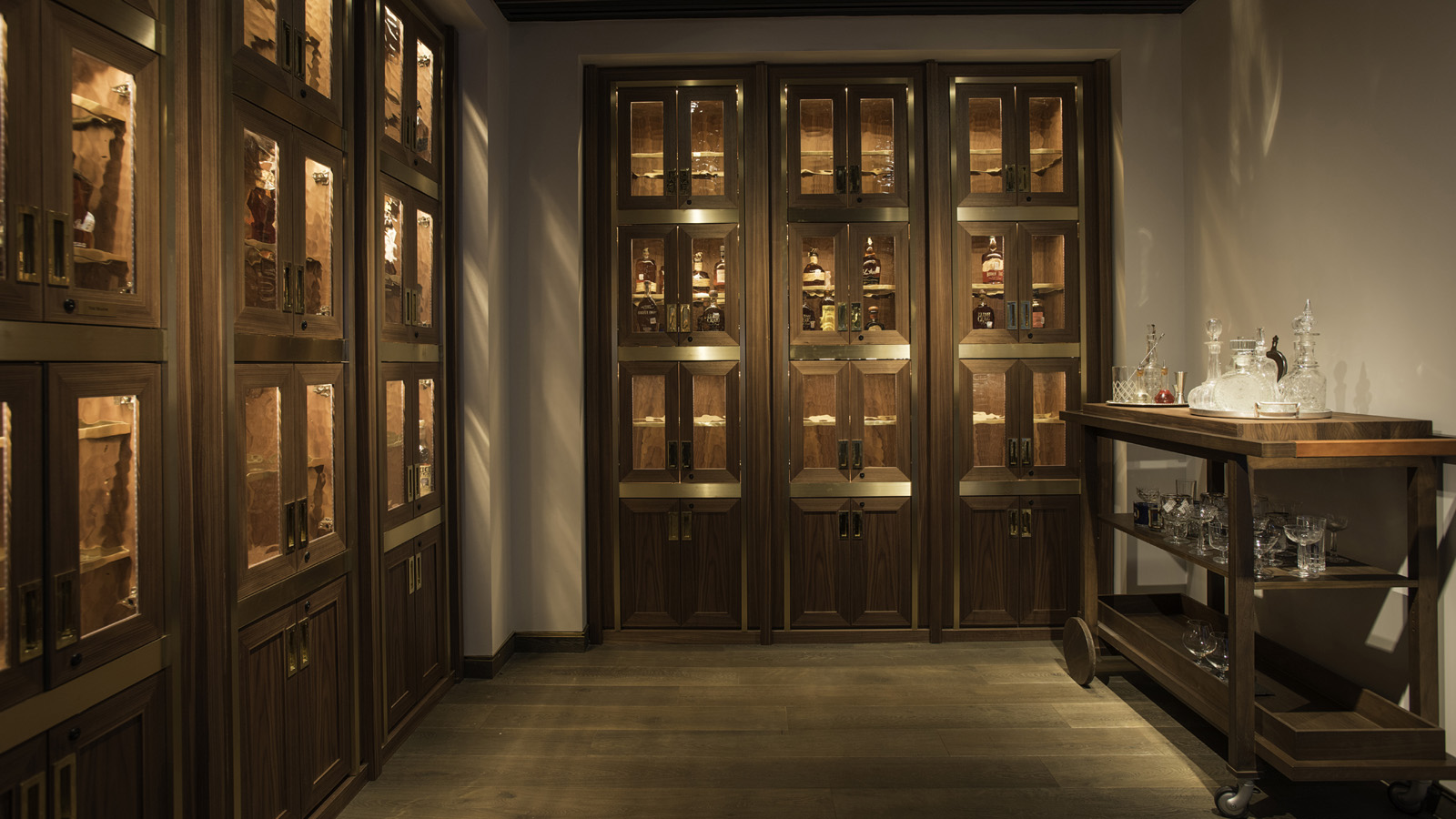 RELATEDPRESS CONTACTS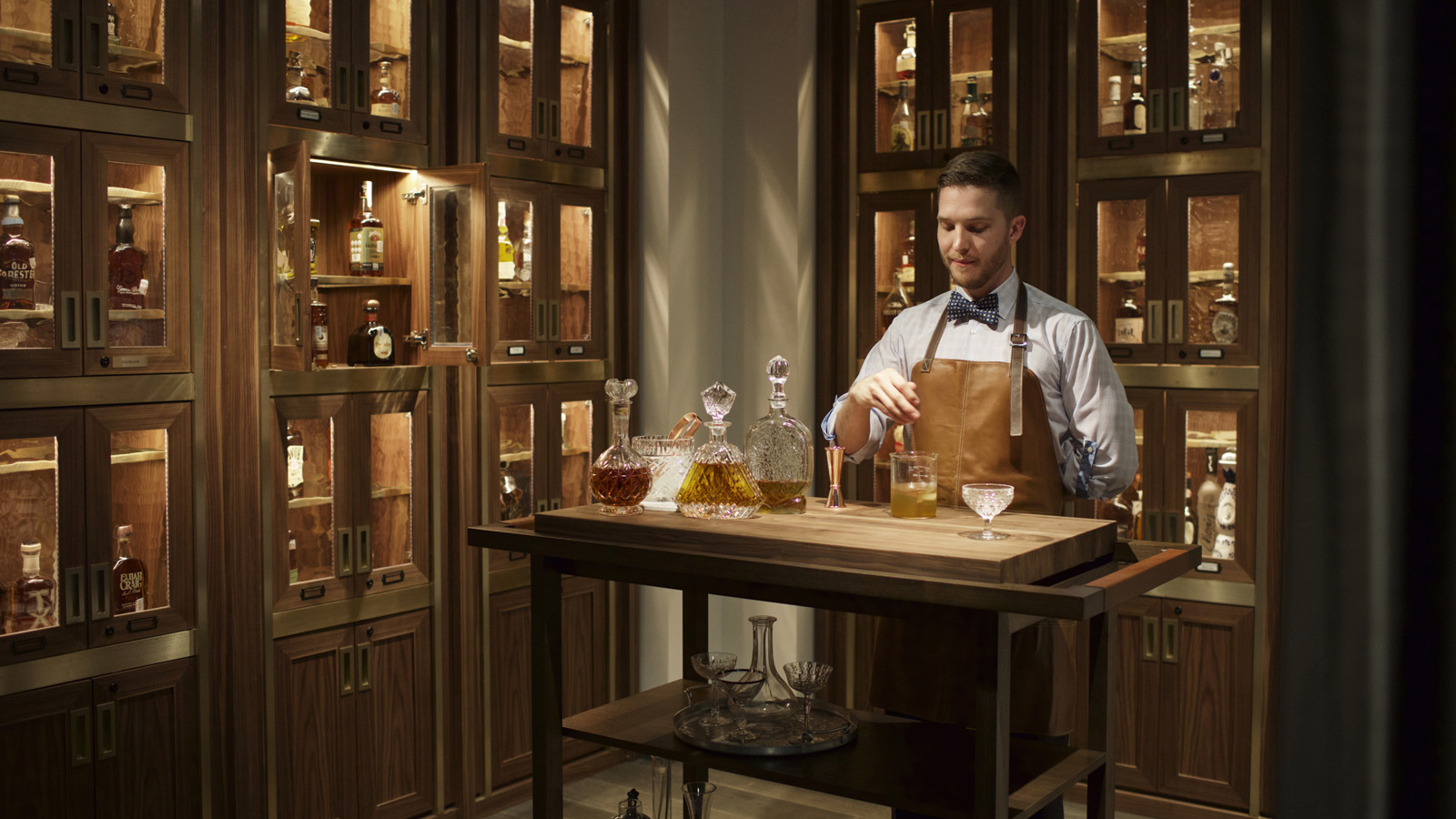 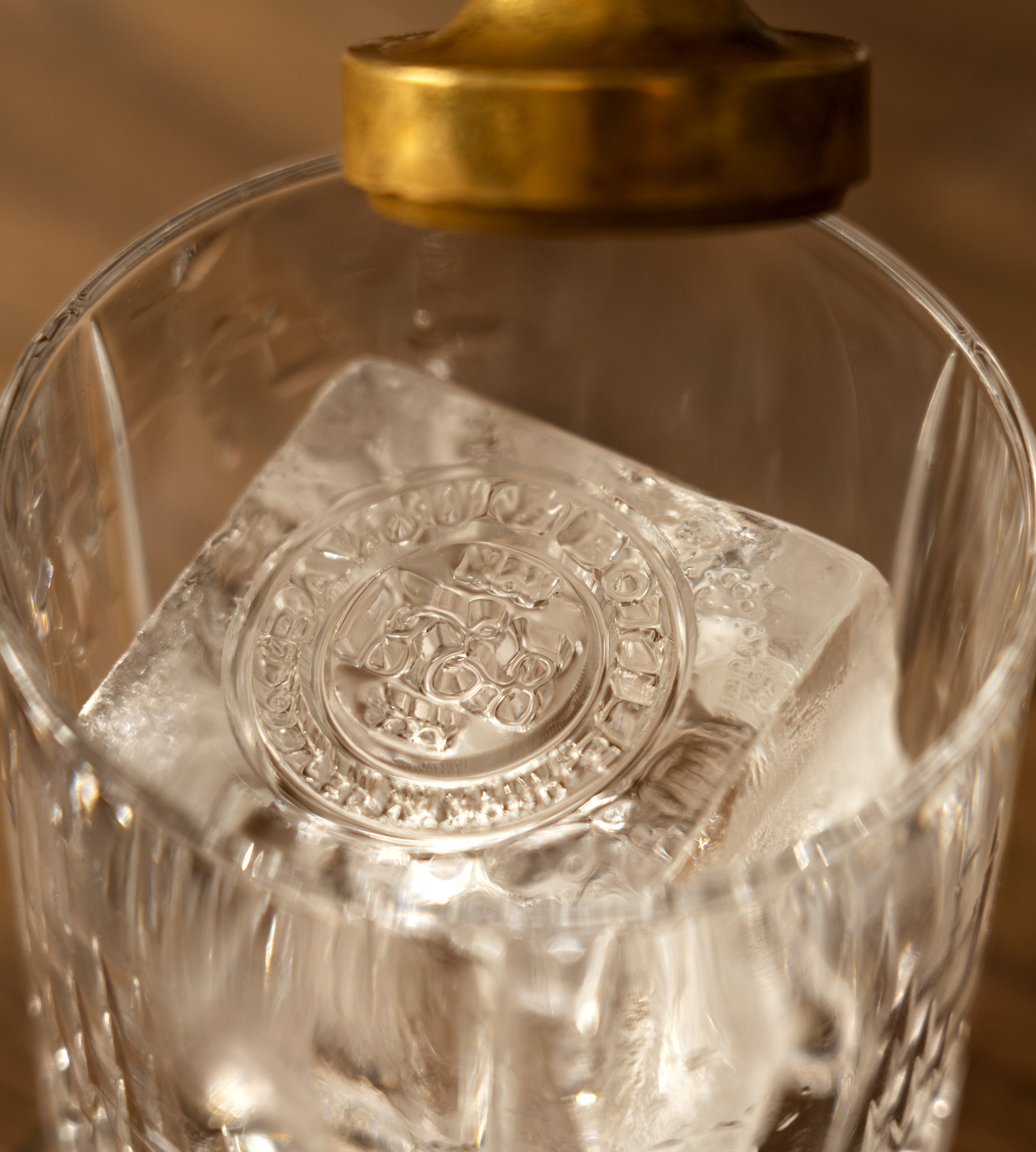 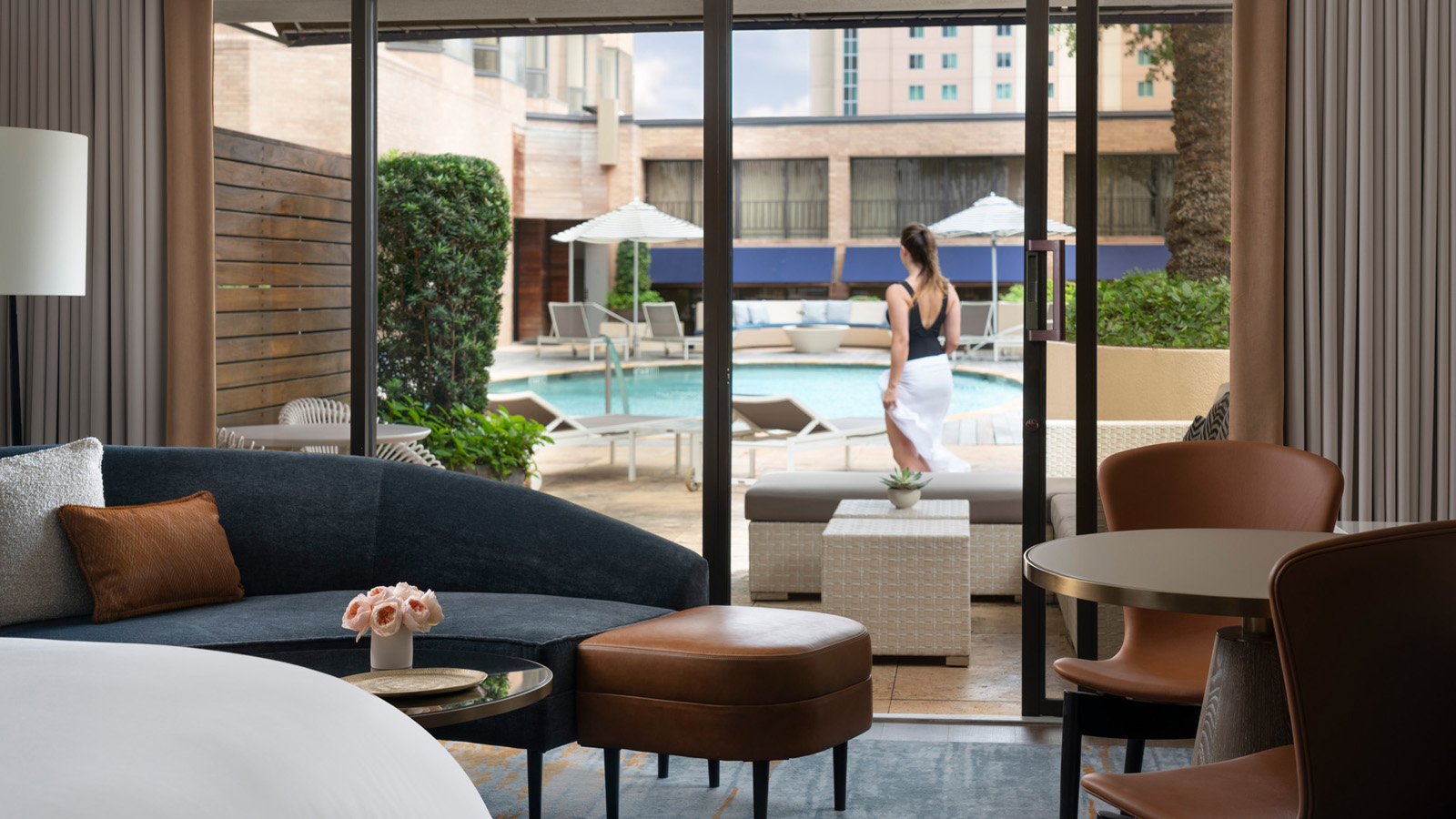 June 3, 2022,  Houston, U.S.A.This Summer of Fun Sizzles at Four Seasons Hotel Houston https://publish.url/houston/hotel-news/2022/summer-events-and-promotions.html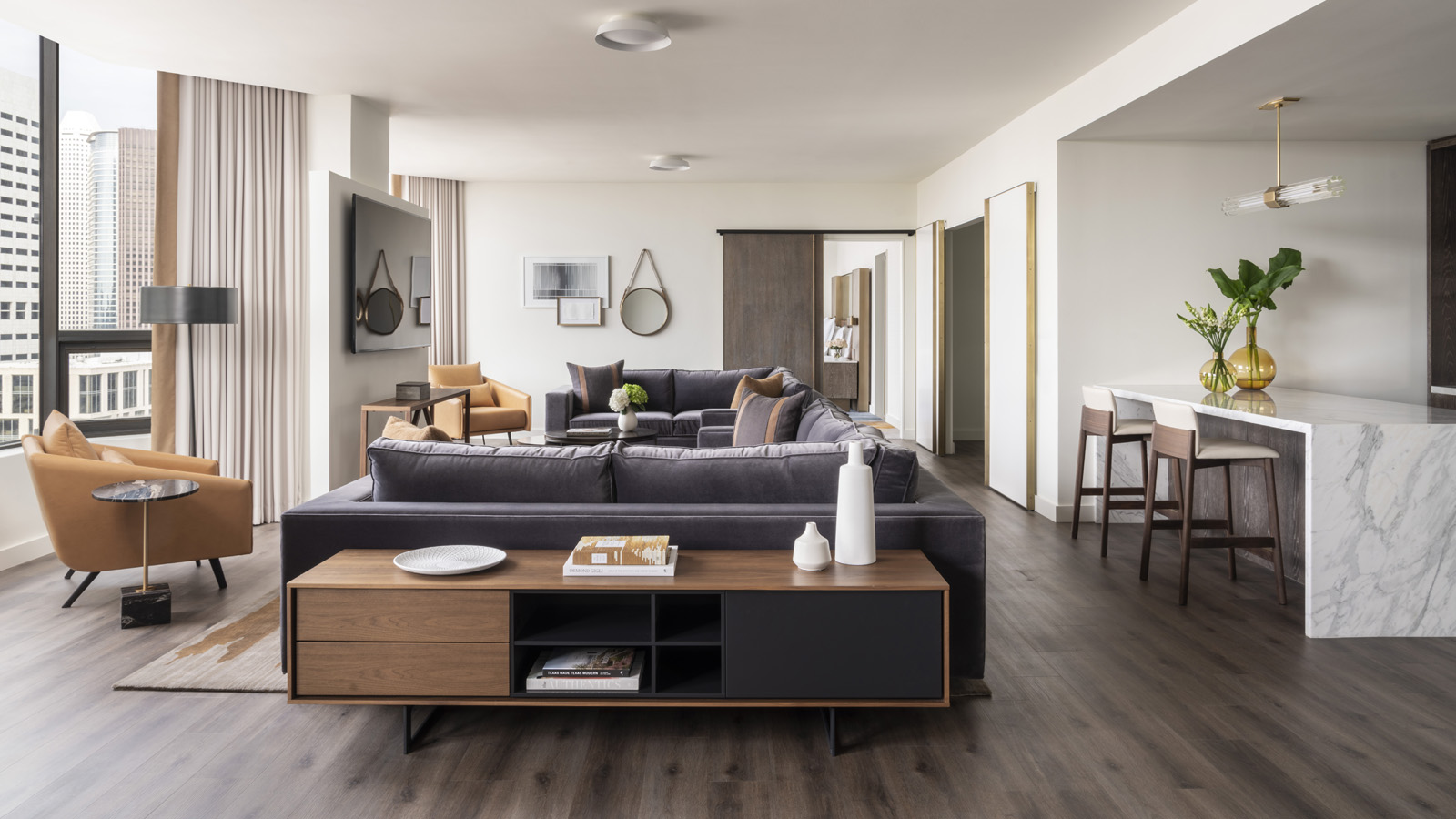 April 12, 2022,  Houston, U.S.A.Four Seasons Hotel Houston Celebrates Ruby Anniversary with Completion of Multi-Year Transformation https://publish.url/houston/hotel-news/2022/40th-anniversary.html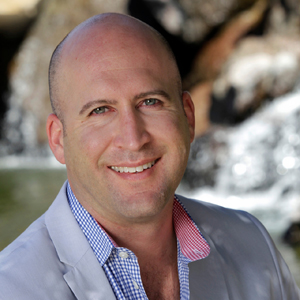 Brad PackerDirector of Public Relations and Communications1300 Lamar StreetHoustonUSAbrad.packer@fourseasons.com+1 310 712 1493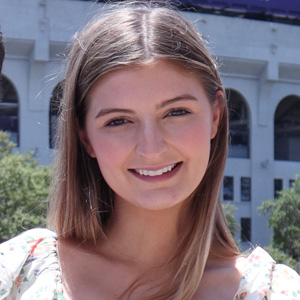 Grace RyanDigital Marketing Coordinator1300 Lamar StreetHoustonUSAgrace.ryan@fourseasons.com+1 713 553 5384